ВИКОНАВЧИЙ КОМІТЕТ НІКОПОЛЬСЬКОЇ МІСЬКОЇ РАДИД н і п р о п е т р о в с ь к а   о б л а с т ьР І Ш Е Н Н Я_________________                           м. Нікополь                         № ________________Про затвердження акту комісії з визначення та відшкодування збитків у вигляді неодержаних доходів, завданих Нікопольській міській раді, як власнику землі Товариством з обмеженою відповідальністю «АНАСТАСІ-КОМПАНІ ЛТД» за земельну ділянку на вул. Прорізній, 20 у м. Нікополі 	З метою забезпечення ефективного використання земельного фонду міста, поповнення дохідної частини місцевого бюджету, відповідно до пункту 2 Порядку визначення та відшкодування збитків власникам землі та землекористувачам, затвердженого постановою Кабінету Міністрів України від 19.04.1993 № 284, керуючись статтею 59 Закону України «Про місцеве самоврядування в Україні», виконавчий комітет Нікопольської міської ради, ВИРІШИВ: 1.  Затвердити акт від 19.07.2021 комісії з визначення та відшкодування збитків у вигляді неодержаних доходів, завданих Нікопольській міській раді, як власнику землі Товариством з обмеженою відповідальністю «АНАСТАСІ-КОМПАНІ ЛТД» за земельну ділянку на вул. Прорізній, 20 у м. Нікополі, що додається.	2. Координацію дій щодо виконання цього рішення покласти на управління комунального майна (Тимошенко), контроль - на заступника міського голови відповідно до розподілу функціональних повноважень.Міський голова							          Олександр САЮК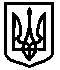 